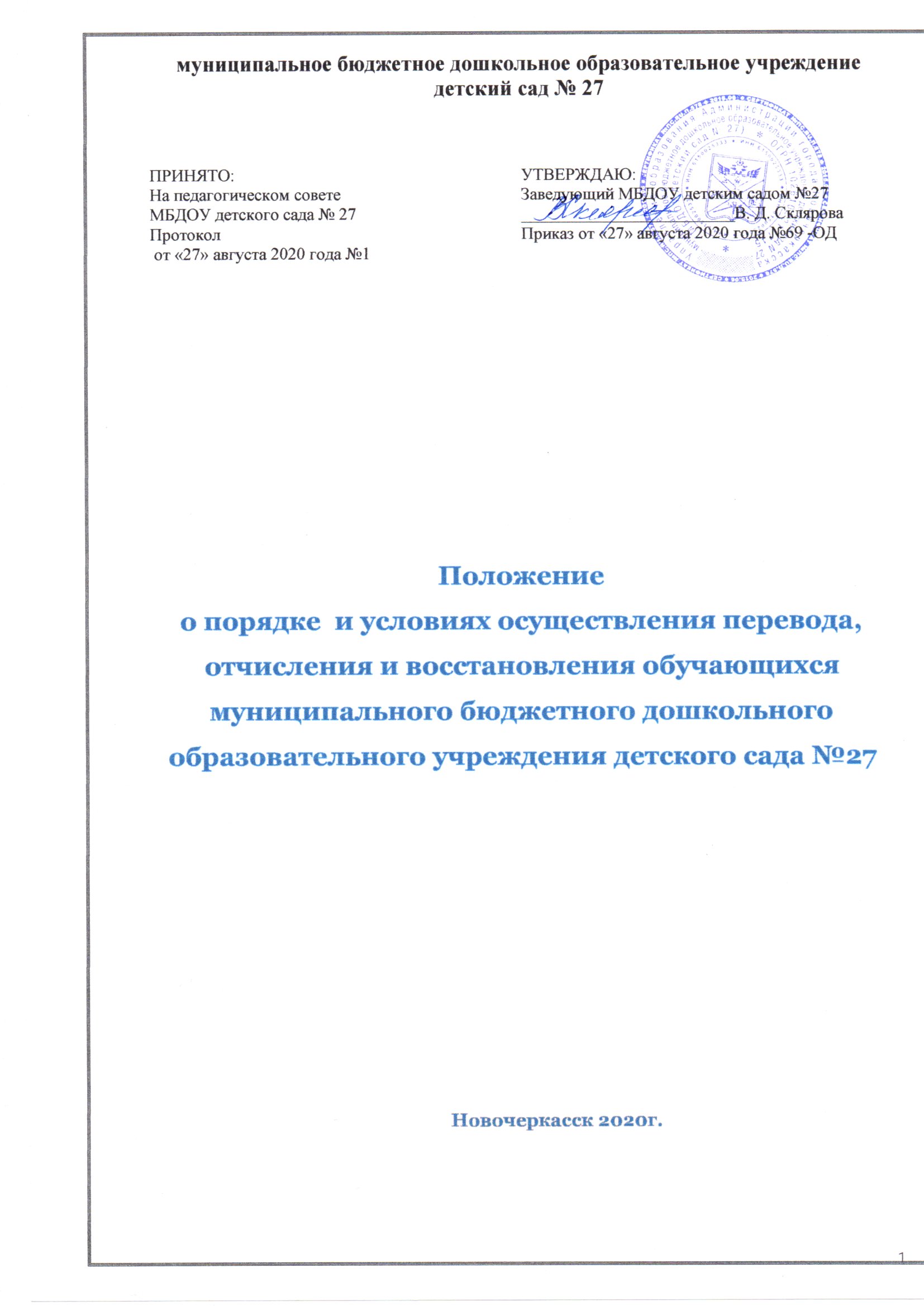 Общие положенияПорядок  и условия осуществления перевода, отчисления и восстановления обучающихся муниципального бюджетного дошкольного образовательного учреждения детского сада   № 27   (далее – детский сад) разработаны  в соответствии с Федеральным Законом № 273 «Об образовании  в  Российской  Федерации»  (ст.30,  п.2),  Приказ Минпросвещения России от 25.06.2020 N 320 "О внесении изменений в Порядок и условия осуществления перевода обучающихся из одной организации, осуществляющей образовательную деятельность по образовательным программам дошкольного образования, в другие организации, осуществляющие образовательную деятельность по образовательным программам соответствующих уровня и направленности, утвержденные приказом Министерства образования и науки Российской Федерации от 28 декабря 2015 г. N 1527" (Зарегистрировано в Минюсте России 28.07.2020 N 59085), пунктами  8, 9  Порядка приема на обучение по образовательным  программам  дошкольного образования, утвержденного приказом  Министерства  просвещения  Российской  Федерации от 15 мая 2020 г. № 236 «Об утверждении Порядка приема на обучение по образовательным программам дошкольного образования», Уставом   детского сада.Настоящий Порядок регламентирует порядок и условия перевода обучающихся из детского сада (далее - исходная организация), в другую образовательную организацию, осуществляющую образовательную деятельность по образовательным программам соответствующих уровня и направленности (далее - принимающая организация), отчисления и восстановления обучающихся детского сада.Перевод обучающихся из одной организации в другие осуществляется в следующих случаях:по инициативе родителей (законных представителей) несовершеннолетнего обучающегося (далее - обучающийся);в случае прекращения деятельности исходной организации, аннулирования лицензии на осуществление образовательной деятельности (далее - лицензия);в случае приостановления действия лицензии. Управление образования обеспечивает перевод обучающихся с письменного согласия их родителей (законных представителей).Перевод обучающихся не зависит от периода (времени) учебного года.Перевод обучающегося по инициативе его родителей (законных представителей)Родители (законные представители) обучающегося вправе по собственной инициативе перевести обучающегося в государственную, муниципальную или частную образовательную организацию, осуществляющую образовательную деятельность по образовательным программам дошкольного образования по желанию родителей (законных представителей):2.2 При переводе в муниципальную образовательную организацию, осуществляющую образовательную деятельность по образовательным программам дошкольного образования (далее – муниципальная образовательная организация), родители (законные представители):Обращаются в Управление образования для направления в муниципальную образовательную организацию в рамках муниципальной услуги и для определения принимающей организации из числа муниципальных образовательных организаций2.3 При переводе в частную образовательную организацию, осуществляющуюобразовательную деятельность по образовательным программам дошкольногообразования (далее - частная образовательная организация), родители (законные представители):осуществляют выбор частной образовательной организации;обращаются, в том числе с использованием информационно-телекоммуникационнойсети «Интернет» (далее - сеть Интернет), в выбранную частную образовательную организацию с запросом о наличии свободных мест, соответствующих потребностям в языке образования, родном языке из числа языков народов Российской Федерации, в том числе русском языке как родном языке, в обучении ребенка по адаптированной образовательной программе дошкольного образования и (или) в создании специальных условий для организации обучения и воспитания ребенка-инвалида в соответствии с индивидуальной программой реабилитации инвалида (при необходимости), в направленности дошкольной группы и режиме пребывания ребенка, желаемой дате приема;после получения информации о наличии свободного места обращаются в исходную организацию с заявлением об отчислении обучающегося, в связи с переводом в частную образовательную организацию.обращаются в исходную организацию с заявлением об отчислении обучающегося в связи с переводом в принимающую организацию. Заявление о переводе может быть направлено в форме электронного документа с использованием сети Интернет2.4. В заявлении родителей (законных представителей) обучающегося об отчислении в порядке перевода в принимающую организацию указываются:а) фамилия, имя, отчество (при наличии) обучающегося;б) дата рождения;в) соответствующие потребности в языке образования, родном языке из числа языков народов Российской Федерации, в том числе русском языке как родном языке, в обученииг) потребность в обучении ребенка по адаптированной образовательной программе дошкольного образования и (или) в создании специальных условий для организации обучения и воспитания ребенка-инвалида в соответствии с индивидуальной программой реабилитации инвалида (при необходимости)д) направленность группы и режим пребывания ребенка;е) наименование принимающей организации. В случае переезда в другую местность родителей (законных представителей) обучающегося указывается в том числе населенный пункт, муниципальное образование, субъект Российской Федерации, в который осуществляется переезд.2.5. На основании заявления родителей (законных представителей) обучающегося об отчислении в порядке перевода исходная организация в трехдневный срок издает распорядительный акт об отчислении обучающегося в порядке перевода с указанием принимающей организации.2.6. Исходная организация выдает родителям (законным представителям) личное дело обучающегося (далее - личное дело) с описью содержащихся в нем документов. Родитель (законный представитель) личной подписью подтверждает получение личного дела с описью содержащихся в нем документов.2.7. Требование предоставления других документов в качестве основания для зачисления обучающегося в принимающую организацию в связи с переводом из исходной организации не допускается.2.8. Личное дело представляется родителями (законными представителями) обучающегося в принимающую организацию вместе с заявлением о зачислении обучающегося в указанную организацию в порядке перевода из исходной организации и предъявлением оригинала документа, удостоверяющего личность родителя (законного представителя) обучающегося.2.9. При отсутствии в личном деле копий документов, необходимых для приема дошкольного образования, утвержденных в соответствии с Порядком приема на обучение по образовательным программам, принимающая организация вправе запросить такие документы у родителя (законного представителя).2.10.  После приема заявления и личного дела принимающая организация заключает договор об образовании по образовательным программам дошкольного образования (далее - договор) с родителями (законными представителями) обучающегося и в течение трех рабочих дней после заключения договора издает распорядительный акт о зачислении обучающегося в порядке перевода.2.11. Принимающая организация при зачислении обучающегося, отчисленного из исходной организации, в течение двух рабочих дней с даты издания распорядительного акта о зачислении обучающегося в порядке перевода письменно уведомляет исходную организацию о номере и дате распорядительного акта о зачислении обучающегося в принимающую организацию.Перевод обучающегося в случае прекращения деятельности исходной организации, аннулирования лицензии, в случае приостановления действия лицензии3.1.  При принятии решения о прекращении деятельности исходной организации в соответствующем распорядительном акте учредителя указывается принимающая организация либо перечень принимающих организаций (далее вместе - принимающая организация), в которую (ые) будут переводиться обучающиеся на основании письменных согласий их родителей (законных представителей) на перевод.О предстоящем переводе исходная организация в случае прекращения своей деятельности обязана уведомить родителей (законных представителей) обучающихся в письменной форме в течение пяти рабочих дней с момента издания распорядительного акта учредителя о прекращении деятельности исходной организации, а также разместить указанное уведомление на своем официальном сайте в сети Интернет. Данное уведомление должно содержать сроки предоставления письменных согласий родителей (законных представителей) обучающихся на перевод обучающихся в принимающую организацию.3.2. О причине, влекущей за собой необходимость перевода обучающихся, исходная организация обязана уведомить учредителя, родителей (законных представителей) обучающихся в письменной форме, а также разместить указанное уведомление на своем официальном сайте в сети Интернет:в случае аннулирования лицензии - в течение пяти рабочих дней с момента вступления в законную силу решения суда;в случае приостановления действия лицензии - в течение пяти рабочих дней с момента внесения в Реестр лицензий сведений, содержащих информацию о принятом федеральным органом исполнительной власти, осуществляющим функции по контролю и надзору в сфере образования, или органом исполнительной власти субъекта Российской Федерации, осуществляющим переданные Российской Федерацией полномочия в сфере образования, решении о приостановлении действия лицензии.3.3. Учредитель, за исключением случая, указанного в пункте 3.2 настоящего Порядка, осуществляет выбор принимающей организации с использованием информации, предварительно полученной от исходной организации, о списочном составе обучающихся с указанием возрастной категории обучающихся, направленности группы и осваиваемых ими образовательных программ дошкольного образования.3.4.Учредитель запрашивает выбранные им организации, осуществляющие образовательную деятельность по образовательным программам дошкольного образования, о возможности перевода в них обучающихся.Руководители указанных организаций или уполномоченные ими лица должны в течение десяти рабочих дней с момента получения соответствующего запроса письменно проинформировать о возможности перевода обучающихся.3.5. Исходная организация доводит до сведения родителей (законных представителей) обучающихся полученную от учредителя информацию об организациях, реализующих образовательные программы дошкольного образования, которые дали согласие на перевод обучающихся из исходной организации, а также о сроках предоставления письменных согласий родителей (законных представителей) обучающихся на перевод обучающихся в принимающую организацию. Указанная информация доводится в течение десяти рабочих дней с момента ее получения и включает в себя: наименование принимающей организации, перечень реализуемых образовательных программ дошкольного образования, возрастную категорию обучающихся, направленность группы, количество свободных мест.3.6. После получения письменных согласий родителей (законных представителей) обучающихся исходная организация издает распорядительный акт об отчислении обучающихся в порядке перевода в принимающую организацию с указанием основания такого перевода (прекращение деятельности исходной организации, аннулирование лицензии, приостановление деятельности лицензии).3.7. В случае отказа от перевода в предлагаемую принимающую организацию родители (законные представители) обучающегося указывают об этом в письменном заявлении.3.8. Исходная организация передает в принимающую организацию списочный состав обучающихся, письменные согласия родителей (законных представителей) обучающихся, личные дела.3.9. На основании представленных документов принимающая организация заключает договор с родителями (законными представителями) обучающихся и в течение трех рабочих дней после заключения договора издает распорядительный акт о зачислении обучающегося в порядке перевода в связи с прекращением деятельности исходной организации, аннулированием лицензии, приостановлением действия лицензии.В распорядительном акте о зачислении делается запись о зачислении обучающегося в порядке перевода с указанием исходной организации, в которой он обучался до перевода, возрастной категории обучающегося и направленности группы.3.10. В принимающей организации на основании переданных личных дел на обучающихся формируются новые личные дела, включающие в том числе выписку из распорядительного акта о зачислении в порядке перевода, соответствующие письменные согласия родителей (законных представителей) обучающихся.Порядок отчисления обучающегося из детского сада.Основанием для отчисления обучающегося является распорядительный акт (приказ) заведующего детским садом, осуществляющей образовательную деятельность, об отчислении. Права и обязанности участников образовательного процесса, предусмотренные законодательством об образовании и локальными нормативными актами детского сада, прекращаются с даты отчисления воспитанника.Отчисление обучающегося из дошкольных групп может производиться в следующих случаях:по желанию родителей (законных представителей);на основании медицинского заключения о состоянии здоровья ребенка, препятствующего его дальнейшему пребыванию в учреждении;на основании заключения городской ПМПК о переводе воспитанника в группу оздоровительной и компенсирующей направленности в связи с диагнозом отклонения в физическом, психическом развитии;на основании заключения МПМПК о переводе ребенка с ОВЗ на обучение по общеразвивающей образовательной программе дошкольного образования;в связи с достижением воспитанником возраста для поступления в первый класс общеобразовательного учреждения.Порядок восстановления обучающегося в детском саду Обучающийся, отчисленный из детского сада по инициативе родителей (законных представителей) до завершения освоения образовательной программы, имеет право на восстановление, по заявлению родителей (законных представителей) при наличии в детском саду свободных мест.Основанием для восстановления воспитанника является распорядительный акт (приказ) заведующего детским садом, осуществляющей образовательную деятельность, о восстановлении.Права и обязанности участников образовательного процесса, предусмотренные, законодательством об образовании и локальными актами детского сада возникают с даты восстановлении   воспитанника в детском саду.Сохранение места в Учреждении за ребенкомМесто за ребенком, посещающим Учреждение, по заявлению родителей (законных представителей) в адрес Управления сохраняется на время:6.1.1. болезни (при предоставлении медицинского заключения);6.1.2. пребывания в условиях карантина;6.1.3. прохождения санаторно-курортного лечения (при подтверждении документами);6.1.4. отпуска родителей (законных представителей);6.1.5. летнего оздоровительного периода;6.1.6. иных случаев в соответствии с семейными обстоятельствами 
(до 30 дней).Делопроизводство7.1. В детском саду ведется книга посещающих и отчисленных из дошкольного образовательного учреждения детей (Книга движения детей), которая прошнурована, пронумерована и скреплена печатью детского сада.  Перевод, отчисление детей из детского сада оформляется приказом заведующего детским садом.